The New Caledonia HeraldOctober 25th, 2021Teacher missing in BourailIn Louis Leopold Djiet middle school, a teacher has been missing for a few days now…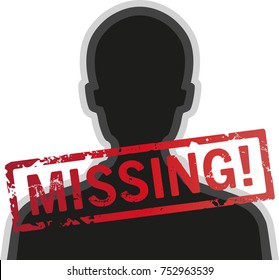 Grille d’évaluation de l’expression écriteSURNAME ClassFirst name WRITING TEST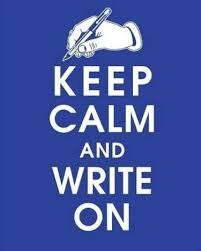 Écrire et réagir à l’écritTeacher’s comments :Teacher’s comments :Teacher’s comments :Teacher’s comments :WRITING TESTNiveau A2/B1ECAA+Tu écris un article de journal sur la disparition d’un professeur au collège. Suis les différentes étapes pour compléter ton article.Dans l’encadré 1 : tu présentes le professeur disparu, tu donnes son âge, quelle matière il (ou elle) enseigne et tu peux ajouter d’autres informations sur son identité.Dans l’encadré 2 : tu imagines tes questions de journaliste et les réponses du témoin. Tu voudrais savoir s’il (ou elle) a vu et entendu des choses étranges, à quelle heure c’était et s’il a un lien avec la victime.Dans l’encadré 3 : Tu donnes l’identité du suspect numéro 1 et tu dis quel était son alibi pour la soirée du 19 octobre (ce qu’il/elle était en train de faire quand le professeur a disparu).Dans l’encadré 4 : Tu formules les hypothèses de l’inspecteur sur ce qui a pu arriver au professeur. Contenu et réalisation de la tâcheContenu et réalisation de la tâcheCohérence de la construction du discoursCohérence de la construction du discoursCorrection de la langueCorrection de la langueRichesse de la langueRichesse de la langueTâche traitée de façon satisfaisantePrise de risque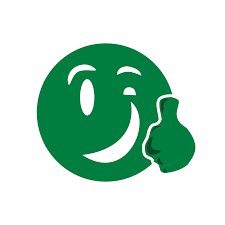 Discours fluide et énoncés complexesTrès bonne maîtrise des structures courantes, peu voire pas d’erreurs  S’exprime de façon nuancée avec un vocabulaire richeTâche traitée de façon satisfaisante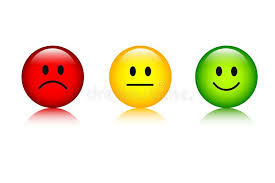 Discours fluide.Phrases reliées par des connecteurs simplesProduction compréhensible malgré quelques erreurs sur des structures simples ou courantesS’exprime de façon simple avec un vocabulaire courantTâche partiellement traitée, texte trop courtSimple juxtaposition d’idéesProduction globalement compréhensible malgré de multiples erreurs qui rendent la lecture peu aiséeS’exprime de manière élémentaire avec un vocabulaire restreintConsignes non respectéesDiscours non construitProduction pratiquement inintelligibleVocabulaire très restreint.Discours pratiquement inintelligible